RENCANA PEMBELAJARAN SEMESTER (RPS)Rencana Pembelajaran: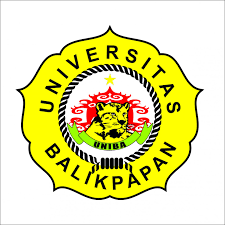 UNIVERSITAS BALIKPAPANFAKULTAS EKONOMIPROGRAM STUDI MANAJEMENNama Mata Kuliah:Statistik ISemester:II (Dua)Mata Kuliah Prasyarat:Kode Mata Kuliah:106102212Bobot SKS: 3 SKSDosen Pengampu: Capaian Pembelajaran Lulusan Prodi yang Dibebankan pada Mata Kuliah S9 Menunjukkan sikap bertanggung jawab atas pekerjkaan di bidang keahliannya secara mandiri. KU1 Mampu menerapkan pemikiran logis, kritis, sistematis, dan inovatif dalam konteks pengembangan atau implementasi ilmu pengetahuan dan teknologi yang memperhatikan dan menerapkan nilai humaniora yang sesuai dengan bidang keahliannya.KP3 Menguasai prinsip kepemimpinan dan kewirausahaan dalam bernagai bidang organisasi.KK2 Mampu melaksanakan fungsi organisasi (pemasaran, operasi, sumber daya manusia, keuangan, dan strategi) pada level operasioanl diberbagai tipe organisasi.Capaian Pembelajaran Mata Kuliah	Setelah mengikuti perkuliahan mata kuliah ini mahasiswa diharapkan memahami dan mampu membahas dan menguraikan penerapan peran statistik dalam ekonomi dan bisnis, menjelaskan konsep data dan statistik deskriptif, menganalisis pengukuran statistik, indeks dan trend dalam statistik deskriptif serta menganalisa pengambilan keputusan dalam ekonomi.Deskripsi Mata Kuliah	Mata kuliah ini disajikan pada semester dua bagi mahasiswa Program Studi Manajemen yang mempelajari tentang statistik dalam penerapan pada fenomena ekonomi khususnya statistik deskriptif.Daftar Referensi Hasan, Iqbal. 2013. Pokok-Pokok Materi STATISTIK 1 (Statistik Deskriptif), Bumi Aksara, Jakarta Suharyadi, Purwanto, 2009, Statisitika Untuk Ekonomi dan Keuangan Modern, Salemba Empat, Jakarta J. Supranto, 2009, Statistik Teori dan AplikasiPertemuan Ke-1Pertemuan Ke-1Kemampuan Khusus (Sub-CPMK)-IndikatorPenyampaian kontrak pembelajaran (perkuliahan)Materi Pokok (Bahan Kajian)Penyampaian tujuan, ruang lingkup dan pokok-pokok bahasan sebagaimana yang tertuang dalam RPS, prosedur perkuliahan, penilaian dan sumber-sumber referensi yang menjadi rujukan.Metode/Model PembelajaranModel: Contextual LearningMetode: CeramahPengalaman BelajarMenyimak penjelasan dosen untuk memahami tugas dan kewajiban dalam proses pembelajaranPenilaianJenis:-Kriteria:-Bobot:-Waktu3 x 30 menitReferensi-Pertemuan Ke-2Pertemuan Ke-2Kemampuan Khusus (Sub-CPMK)Mahasiswa dapat menjelaskan  tentang pengertian statistik dan tujuan mempelajari statistikIndikatorMampu menjelaskan jenis statistikMampu menjelaskan bagaimana statistic diaplikasikan dalam ekonomiMateri Pokok (Bahan Kajian)Jenis statistika (deskriptif dan inferensial)Aplikasi statistika dalam bidang ekonomi, akuntansi, keuangan, pemasaran, dan produksiMetode/Model PembelajaranModel: Contextual LearningMetode: Ceramah, tanya jawabPengalaman BelajarDapat menjelaskan tentang Statistik dan penggunaa nya, Jenis Statistik dan aplikasinya dalam ekonomiPenilaianJenis:Tes lisan dan tes tertulisKriteria:Ketepatan menjelaskan statistik dan tujuan mempelajari statistik Bobot:10%Waktu2 x 30 menitReferensiBuku 1,2,3Pertemuan Ke-3Pertemuan Ke-3Kemampuan Khusus (Sub-CPMK)Mahasiswa diharapkan mampu memahami istilah dalam statistik dan karakteristiknya.IndikatorMampu menjelaskan pengetian populasi, sample dan variabel Dapat menganalisis karakteristik  populasi, sample, dan variabelMateri Pokok (Bahan Kajian)Populasi, sample, generalisasi, variabel dan data.Karakteristik  populasi, sample dan variabelMetode/Model PembelajaranModel: Contextual LearningMetode: Ceramah dan diskusi kelompok.Pengalaman BelajarMempelajari dan diskusi Populasi, sample, dan variabel serta karakteristik  populasi, sample, dan variable.PenilaianJenis:Ceramah, diskusi tanya jawabKriteria:Ketepatan menjelaskan Populasi, sample, dan variabel sertab karakteristik  populasi, sample, dan variabel.Bobot:10%Waktu3 x 30 menitReferensiBuku 1,2,3Pertemuan Ke-4Pertemuan Ke-4Kemampuan Khusus (Sub-CPMK)Mahasiswa mampu menjelaskan konsep dan data dalam statistik.IndikatorMampu memahami elemen-elemen statistikMampu memahami menjelaskan skala pengukuran dataMampu memahami data crosection dan data time seriesMateri Pokok (Bahan Kajian)Elemen, variabel, observasiSkala pengukuran (nominal, ordinal, interval, dan rasio)Data kategori dan kontinyuData cross section dan data time seriesMetode/Model PembelajaranModel: Contextual LearningMetode: Ceramah dan diskusi kelompok.Pengalaman BelajarMempelajari dan diskusi elemen statistik, skala pengukuran data dan data cross section dan time seriesPenilaianJenis:Diskusi, tanya jawabKriteria:Ketepatan menjelaskan elemen statistik, skala pengukuran data dan cross section dan time series Bobot:10%Waktu3 x 30 menitReferensiBuku 1,2,3Pertemuan Ke 5-6Pertemuan Ke 5-6Kemampuan Khusus (Sub-CPMK)Mampu  membuat dan manyajikan data menjadi informasi untuk pengambilan keputusan.IndikatorDapat menjelaskan informasi dari data yang telah disajikan.Dapat menyajikan data dalam bentuk distribusi frekuensi.Dapat menyajikan data dalam bentuk grafik poligon, histogram dan ogifMateri Pokok (Bahan Kajian)Data dalam bentuk distribusi frekuensiData dalam bentuk grafik poligon, histogram dan ogifMetode/Model PembelajaranModel: Contextual LearningMetode: Pembelajaran LangsungPengalaman BelajarDapat menjelaskan informasi data yang telah disajikan, data dalam bentuk distribusi frekuensi, data dalam bentuk grafik poligon, histogram dan ogif.PenilaianJenis:Tes lisan dan tes tertulisKriteria:Ketepatan menjelaskan informasi data yang telah disajikan, data dalam bentuk distribusi frekuensi, data dalam bentuk grafik poligon, histogram dan ogif.Bobot:15%Waktu3 x 30 menitReferensiBuku 1,2,3Pertemuan Ke-7Pertemuan Ke-7Kemampuan Khusus (Sub-CPMK)Mampu untuk menghitung ukuran pemusatan guna keperluan penyajian data.IndikatorDapat menjelaskan arti yang terkandung dalam nilai ukuran pemusatan Dapat Menghitung ukuran pemusatan baik rata-rata hitung, median, maupun modus untuk data berkelompok dan tidak berkelompokMateri Pokok (Bahan Kajian)Pengertian ukuran pemusatanUkuran pemusatan baik rata-rata hitung, median, maupun modus untuk data berkelompok dan tidak berkelompokMetode/Model PembelajaranModel: Contextual LearningMetode: Pembelajaran LangsungPengalaman BelajarDapat menjelaskan arti yang terkandung dalam nilai ukuran pemusatan, Menghitung ukuran pemusatan baik rata-rata hitung, median, maupun modus untuk data berkelompok dan tidak berkelompok.PenilaianJenis:Tes TertulisKriteria:Ketepatan menjelaskan arti yang terkandung dalam nilai ukuran pemusatan, Menghitung ukuran pemusatan baik rata-rata hitung, median, maupun modus untuk data berkelompok dan tidak berkelompok. Bobot:10% Waktu3 x 30 menitReferensiBuku 1,2,3Pertemuan Ke-8Ujian Tengah SemesterPertemuan Ke-9Pertemuan Ke-9Kemampuan Khusus (Sub-CPMK)Lanjutan (Mampu untuk menghitung ukuran pemusatan guna keperluan penyajian data.IndikatorDapat menjelaskan letak posisi data dengan kuartil, desil dan persentil untuk data berkelompok maupun tidak berkelompokMateri Pokok (Bahan Kajian)Letak posisi data dengan kuartil, desil dan persentil untuk data berkelompok dan tidak berkelompok.Metode/Model PembelajaranModel: Contextual LearningMetode: Pembelajaran LangsungPengalaman BelajarDapat menjelaskan letak posisi data dengan kuartil, desil dan persentil untuk data berkelompok dan tidak berkelompok.PenilaianJenis:Tes TertulisKriteria:Ketepatan menjelaskan letak posisi data dengan kuartil, desil dan persentil untuk data berkelompok dan tidak berkelompok.Bobot:10%Waktu3 x 30 menitReferensiBuku 1,2,3Pertemuan Ke 10-11-12Pertemuan Ke 10-11-12Kemampuan Khusus (Sub-CPMK)Mampu untuk menghitung ukuran penyebaran (Dispersi).IndikatorMenjelaskan dan menghitung nilai Jangkauan, Jangkauan antar Quartil, dan Semi Inter Quartil Dapat menjelaskan dan menghitung nilai Deviasi Rata-rata, Varian, Simpangan Baku (data tunggal maupun yang dikelompokan)Materi Pokok (Bahan Kajian)Menghitung nilai Jangkauan, Jangkauan antar Quartil, dan Semi Inter Quartil Menghitung nilai Deviasi Rata-rata, Varian, Simpangan Baku (data tunggal maupun yang dikelompokan)Metode/Model PembelajaranModel: Contextual LearningMetode: Pembelajaran LangsungPengalaman BelajarDapat menjelaskan dan menghitung nilai Jangkauan, Jangkauan antar Quartil, dan Semi Inter Quartil, Deviasi Rata-rata, Varian, Simpangan Baku (data tunggal maupun yang dikelompokan)PenilaianJenis:Tes TertulisKriteria:Ketepatan menjelaskan dan menghitung nilai Jangkauan, Jangkauan antar Quartil, dan Semi Inter Quartil, Deviasi Rata-rata, Varian, Simpangan Baku (data tunggal maupun yang dikelompokan)Bobot:15%Waktu3 x 30 menitReferensiBuku 1,2,3Pertemuan Ke 13-14Pertemuan Ke 13-14Kemampuan Khusus (Sub-CPMK)Mahasiswa mampu menganalisia angka indeks.IndikatorMampu menghitung dan menganalisa indeks harga tidak tertimbang dan tertimbangMampu menghitung dan menganalisa indeks kuantitas tidak tertimbang dan tertimbangMampu menghitung dan menganalisa indeks nilai tidak tertimbang dan tertimbangMampu menganalisa indeks rantai.Materi Pokok (Bahan Kajian)Indeks harga tidak tertimbang dan tertimbangIndeks kuantitas tidak tertimbang dan tertimbangIndeks nilai tidak tertimbang dan tertimbangIndeks rantai.Metode/Model PembelajaranModel: Contextual LearningMetode: Pembelajaran Langsung dan latihanPengalaman BelajarMenganalisa angka indeks.PenilaianJenis:Tes TertulisKriteria:Ketepatan menganalisa angka indeks.Bobot:10%Waktu3 x 30 menitReferensiBuku 1,2,3Pertemuan Ke-15Pertemuan Ke-15Kemampuan Khusus (Sub-CPMK)Mampu menjelaskan analsis data berkala.IndikatorDapat menjelaskan Arti dan Pentingnya Analisis Data BerkalaDapat menglasifikasi Gerakan/Variasi Analisis Data BerkalaDapat menghitung dan menganalisis Trend.Materi Pokok (Bahan Kajian)Pengertian dan Pentingnya Analisis Data BerkalaMenglasifikasi Gerakan/Variasi Analisis Data BerkalaMenghitung dan menganalisis TrendIndeks rantai.Metode/Model PembelajaranModel: Contextual LearningMetode: Pembelajaran langsung dan latihanPengalaman BelajarDapat menjelaskan Arti dan Pentingnya Analisis Data Berkala, menglasifikasi Gerakan/Variasi Analisis Data Berkala, menghitung dan menganalisis Trend.PenilaianJenis:Tes TertulisKriteria:Ketepatan menjelaskan Arti dan Pentingnya Analisis Data Berkala, menglasifikasi Gerakan/Variasi Analisis Data Berkala, menghitung dan menganalisis Trend Bobot:10%Waktu3 x 30 menitReferensiBuku 1,2,3Pertemuan Ke-16UASBobot Penilaian Akhir 1. Kehadiran		20 %2. Tugas		20 %3. UTS			30 %4. UAS		30%Mengetahui, Ketua Program Studi,Nama dan gelarNIK.  Balikpapan,   September 2021Dosen Pengampu,Nama dan gelarNIK.  